Secretaria da Agricultura, Pecuária e IrrigaçãoDepartamento de Defesa Agropecuária Divisão de Controle e Informações Sanitárias Seção de Epidemiologia e Estatística Informativo Semanal de Vigilância - Notificações 2018Semana Epidemiológica 31 Supervisões Regionais que não informaram: Alegrete. Ocorrências Atendidas pelo SVO-RS.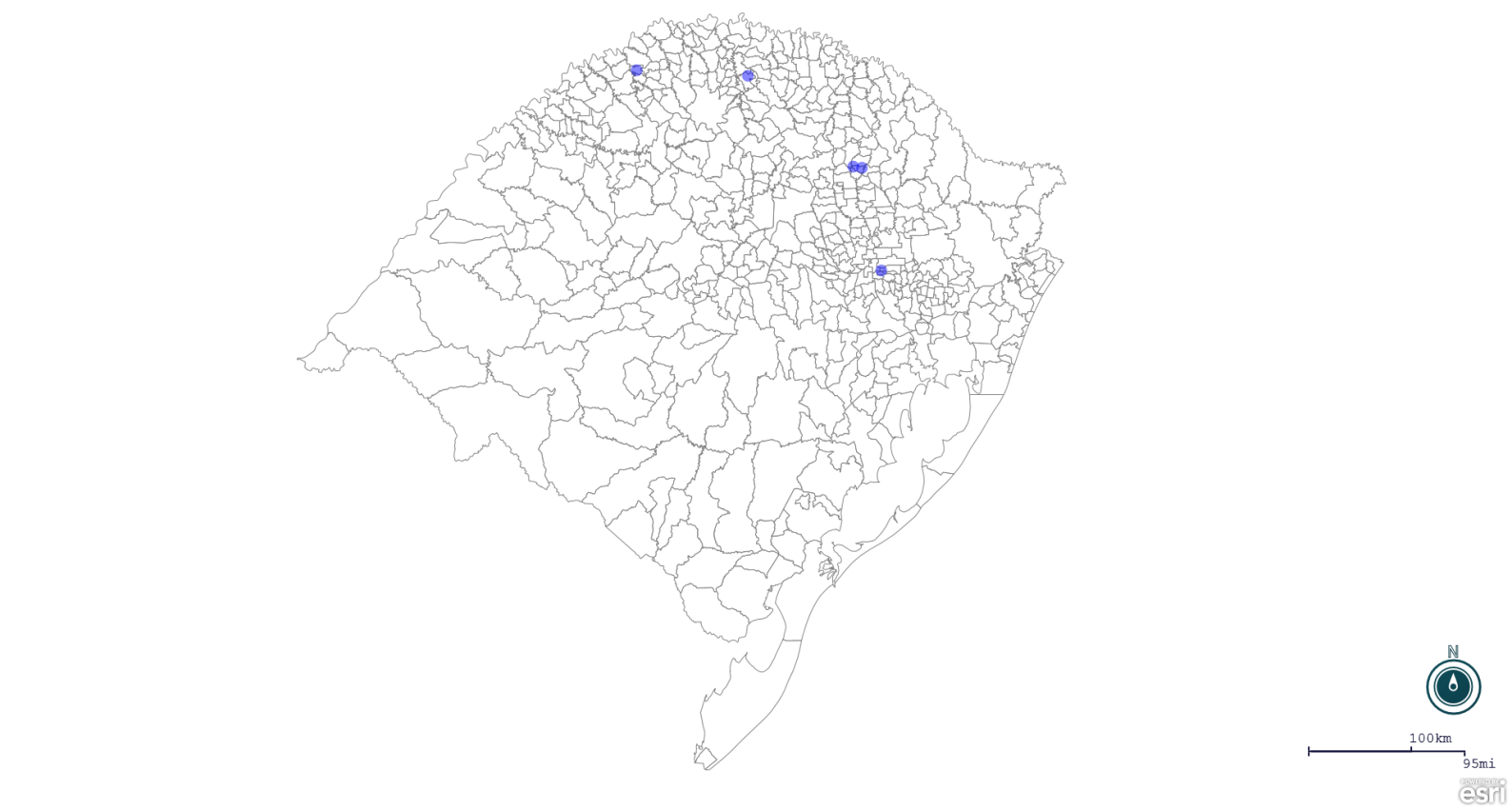 Seção de Epidemiologia e Estatística.Seção de Epidemiologia e Estatística-SEE. Seção de Epidemiologia e Estatística-SEE contatos: epidemiologia@agricultura.rs.gov.br; fone: (51) 3288-6398 ou (51) 3288-6385. Line Município Código IBGE N° do FORM IN Principal espécie afetada Diagnóstico presuntivo Data da investigação Diagnóstico conclusivo Solicitada Retificação? 17. Nome do Veterinário 1 Barão 4301651 0020 Galinhas Colibacilose 27/07/2018 Colibacilose Não CARLOS ALBERTO FREITAS 2 Constantina 4305801 0038 Suínos Peritonite 27/07/2018 Peritonite Não DANIEL LORINI 3 Nova Candelária 4313011 0047 Suínos Peritonite 27/07/2018 Peritonite Não FERNANDO JAIR KARVACKI REMPEL 4 Vanini 4322558 0021 Galinhas Colibacilose 26/07/2018 Colibacilose Não THIAGO MOTTER ALBERTI 5 Vanini 4322558 0022 Galinhas Colibacilose 26/07/2018 Colibacilose Não THIAGO MOTTER ALBERTI 